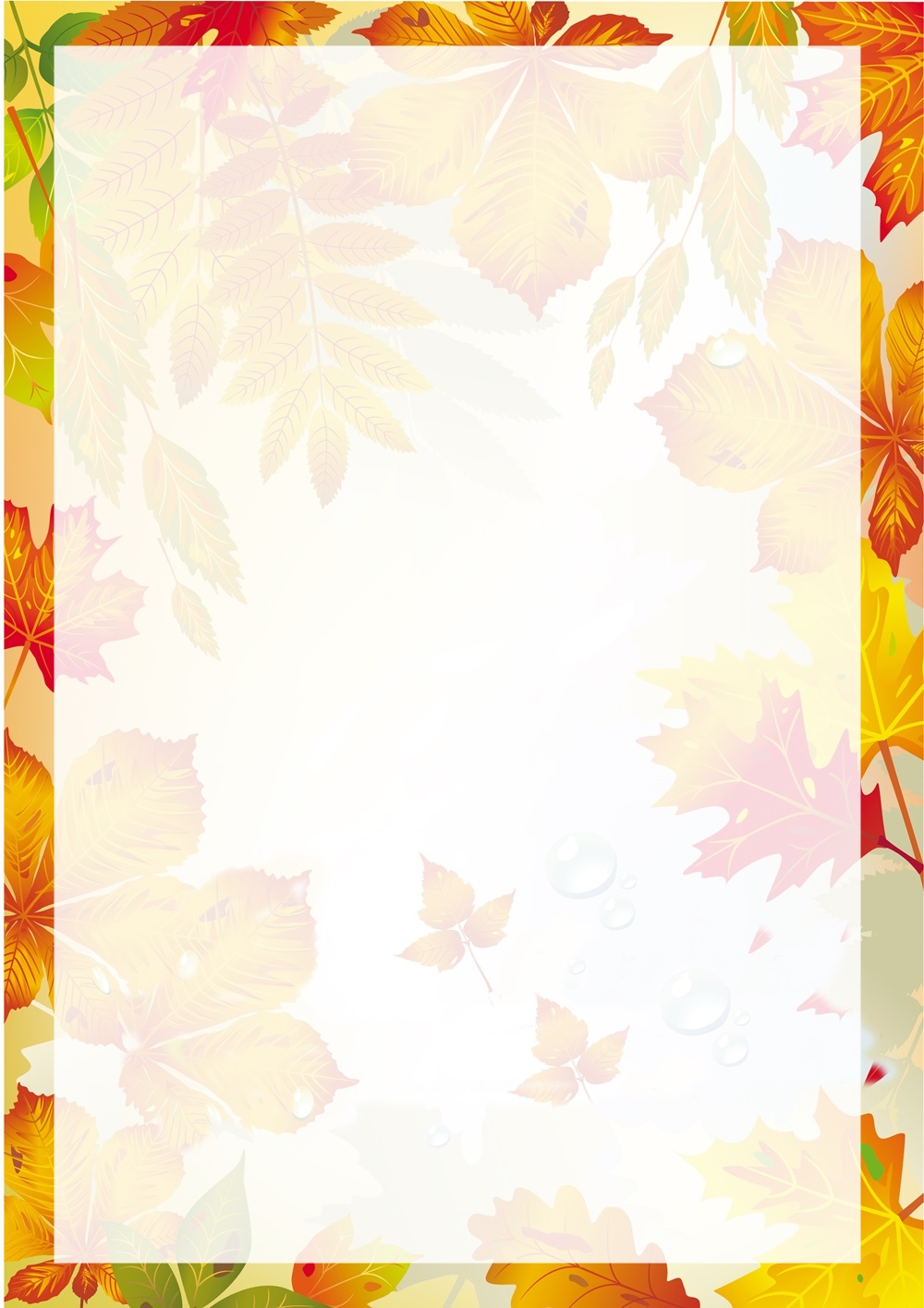 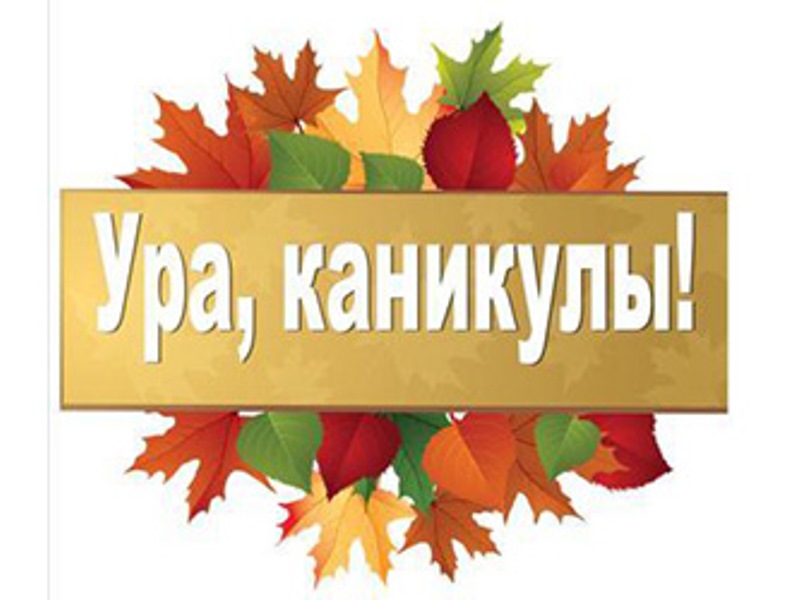 План культурно-массовых мероприятийв период осенних каникул 2019-2020 учебного годаУчастие в районных мероприятияхКультурно-массовые мероприятия с классами                    Расписание кружков и спортивных секций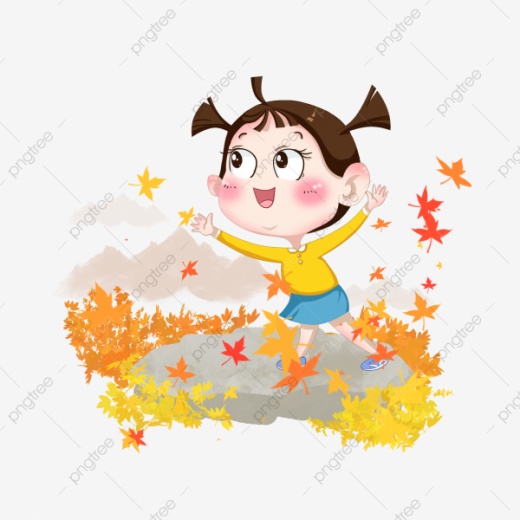 ДатаНазвание мероприятияМесто проведенияУчастники26.10.201911.00-16.00Фестиваль "Навигатор  детства""Юный Автозаводец"Центр Детского Творчествародители и дети  1-4 классов28.10.201914.00-16.00участие турнире по боулингу в рамках проекта "Вместе в  будущее"Развлекательный центр Победаучащиеся 8-9 классов28.10.201910.00-12.00"Веселые старты"МАОУ " Школа № 43"команда и  болельщики учащихся 5 классовНазвание мероприятиядата проведениявремя проведенияклассответственный за проведения"Посвящение в читатели"30.10.201910.00-10.451а Ивановская Л.Ю."Посвящение в читатели"30.10.201911.00-11.451бДрындина Н.А. "Веселые старты"30.11.201912.00-12.451вФедулаева О.Ю.Посещение центра семейного чтения28.10.201911.30-13.001гКрасникова Т.М.Викторина и мастер-класс по сказкам А.С. Пушкина в "Центре семейного чтения"28.10.201912.30-14.002аНизовцева Г.М.Посещение центра семейного чтения28.10.201911.30-13.002бКрасникова Т.М.Викторина и мастер-класс по сказкам А.С. Пушкина в "Центре семейного чтения"28.10.201912.30-14.002вКвасова С.В.Посещение спектакля в ТЮЗ28.10.20198.00-14.002гЛебедева О.М.Развлекательная детская программа в ДК ГАЗ 31.10.201910.00-12.003аВохминцева С.А.Экскурсия на Сормовскую кондитерскую фабрику30.10.20187.00-11.003бСкворцова Н.В.Экскурсия на Сормовскую кондитерскую фабрику30.10.20187.00-11.003вЕрмолаева В.П.Посещение спектакля в ТЮЗ28.10.20198.00-14.003гЛебедева О.М.Сказочная викторина30.10.201911.00-12.003дПреснякова Л.Н.Экскурсия  на Сормовскую кондитерскую фабрику30.10.20199.00-13.004аКостянова Е.Е.Интеллектуальная игра "Осенний марафон" чтения"30.10.201910.00-10.452бБаринова В.А.Экологическая игра «Кто я?»28.10.201910.00-11.004вЧернядьева Н.Л.Посещение спектакля в театре на Счастливой30.10.201913.00-15.00.4гДрындина Н.А.Посещение спектакля в театре на Счастливой30.10.201913.00-15.00.4дИвановская Л.Ю.Развлекательная детская программа в ДК ГАЗ31.10.201910.00-12.005аШибашов А.В.Посещение "Парка чудес Галилео"30.10.201910.00-16.005бКлочкова Н.В.Экскурсия в Городец "Город Мастеров"28.10.20197.30-17.005вКолосова Ю.А.просмотр  фильма в кинотеатре "Мир"30.10.201912.00-14.005гВолкова А.Г.Литературная гостиная "Есть в осени первоначальной"30.10.201910.00-11.006аБоровикова С.А.Экскурсия в "Музей фотографии"30.10.20199.006бРумянцева А.С.посещение кинотеатра Мир30.10.201914.00-16.007аХлопочкина Е.В.Экскурсия на завод " Красный якорь"30.10.20199.00-11.307бВасильева Т.Н.Посещение Нижегородского цирка03.11.201913.00-16.007вФарафонова А.С.Посещение  Нижегородского художественного музея30.10.201910.00-14.008аАверьянова Т.Н.Экскурсия в Нижегородский Кремль28.10.201913.00-17.008бФирсова Т.Н.Посещение музея "Живой бумаги"30.10.201912.00-16.008вФаризян Г.Ф.Квест ТЦ ЦУМ на ул. Советской01.11.201913.00-14.008гМолошников А.Н.Интеллектуальный марафон28.10.201910.009аЛебедева М.Р.Посещение музея "Живой бумаги"30.10.201913.00-17.009бАлясова  Е.Е.Посещение Государственного  центра современного искусства Арсенал, выставка Extemporary, искусство вне времени29.10.201914.00-7.009вГригорян Ж.А.Посещение музея "Живой бумаги"30.10.201913.00-17.009гКалентьева С.А.посещение театра Драмы пьеса "На дне"31.10.201918.3010аКоролева И.М.Викторина " Юный правовед"31.10.201911.00-12.0010бВерник Д.А.Интеллектуальный марафон по математике28.10.201910.00-11.0011аСпирина Т.В.Посещение театра Драмы спектакль "Продавец дождя"30.10.201918.3011бАмирова Н.Ю.Название кружкаДата проведениявремяКабинетФИО руководителя кружка "Умники и умницы" 29.10.2019 г.13.00-13.45Каб. 209Низовцева Галина Михайловна"Умники и умницы"30.10.2019 г.11.00-11.45Каб. 103Скворцова Надежда Владимировна"Умное пёрышко"28.10.2019 г.12.00-12.45Каб. 306Аверьянова Татьяна Николаевна«Основы журналистики»28.10.2019 г.10.30-11.15Каб. 302Алясова Елена Евгеньевна"Глиняная игрушка" 30.11.2019 г.12.00-12.45Каб. 316Масягина Ирина Викторовна"Деревянная игрушка"01.11.2019 г.11.00-12.30Каб. 111Новичков Александр Анатольевич"Хор"28.10.2019 г.11.00-12.30Каб. 312Епишкина Марина Александровна«Подвижные игры» (Весёлые старты)30.10.2019 г.12.00-13.30Спорт.залЛуганский Вячеслав Григорьевич«Спортивные игры» (волейбол)30.10.2019 г.12.00-13.30Спорт.залФирсова Татьяна НиколаевнаТурнир по баскетболу28.10.2019 г.12.00-13.30Спорт.залШибашов Антон Вячеславович Луганский Вячеслав ГригорьевичТурнир по настольному теннису30.10.2019 г.12.00-13.30Спорт.залШибашов Антон Вячеславович Луганский Вячеслав Григорьевич«Я учусь танцевать»28.10.2019 г.29.10.2019 г.30.10.2019 г.31.10.2019 г.01.11.2019 г.10.00-10.4510.00-11.3009.00-10.3010.00-10.4509.00-09.4511.00-11.45Каб. 321Ванякина Мария Владимировна«Хореография»29.10.2019 г.30.10.2019 г.31.11.2019 г.01.11.2019 г.12.00-13.3011.00-11.4509.00-09.4510.00-10.45Каб. 321Ванякина Мария Владимировна